بسمه تعالی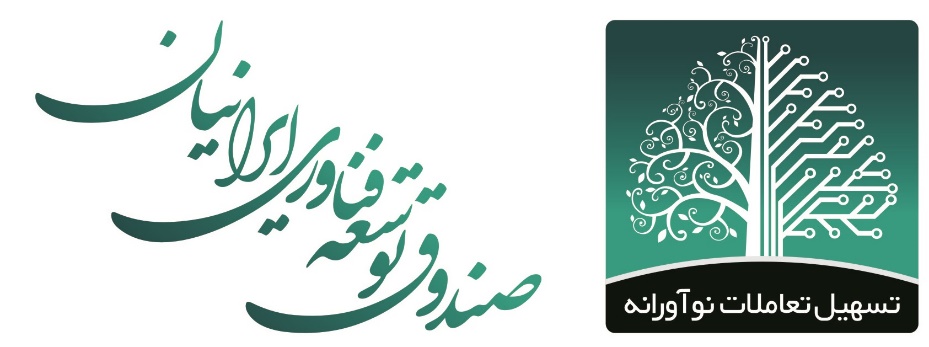 فرم دریافت اطلاعات متقاضی شرکت: -----------------(به منظور ارزیابی مرحله اول)ارقام به میلیون ریال درج شود.در صورت موجود بودن لیست قراردادها بصورت فایل اکسل، فایل اکسل آن را پیوست فرم نمایید، در اینصورت نیاز به تکمیل جدول لیست قراردادها نمیباشد.در صورت موجود بودن لیست تسهیلات و ضمانتنامهها بصورت فایل اکسل، فایل اکسل آن را پیوست فرم نمایید، در اینصورت نیاز به تکمیل دو جدول(لیست تسهیلات و ضمانتنامه) فوق نمیباشد.لطفا اموال با ارزش کمتر از 200 میلیون ریال را در جداول ذیل مرقوم نفرمایید.در صورت عدم وجود مستندات در هر یک از موضوعات این فرم، گزینه "عدم پیوست" در قسمت چک لیست مدارک ذکر شود. درصورت وجود مستندات، ارائه کلیه موارد ذکر شده در چک لیست مدارک الزامی است.عدم ارائه پیوست‌ها، به منزله عدم وجود اطلاعات است. ارائه اصل مستندات ارسالی در فرم دریافت اطاعات متقاضی در جلسه بازدید الزامیست.هزینه تشکیل پرونده و ارزیابی مطابق آیین نامه های صندوق برابر است با ده میلیون ریال (10،000،000 ریال) که بایستی از طریق سایت صندوق منو تشکیل پرونده لینک پرداخت اینترنتی هزینه تشکیل پرونده و اعتبارسنجی به حساب صندوق واریز گردد.تبصره 1- برای آن دسته از متقاضیانی که شرکت/کارگاه/کارخانه آنها در خارج از استان تهران میباشد، علاوه بر هزینه ارزیابی فوق هزینه ایاب و ذهاب کارشناسان بصورت جداگانه اخذ خواهد گردید.تبصره 2- واریز کننده هزینه ارزیابی در فیش واریز میبایست متقاضی اصلی(حقوقی/حقیقی) قید شود، در غیر اینصورت در سیستم مالی صندوق ثبت نمیشود. بطور مثال: در صورتیکه متقاضی اصلی شرکت میباشد نام شرکت و در صورتکه متقاضی اصلی فرد حقیقی است نام فرد متقاضی بعنوان واریز کننده قید شود.با توجه به اینکه استعلام متقاضیان بواسطه سامانه شرکت اعتبارسنجی ارزش آفرین اعتماد امکان پذیر است، لذا اعضاء هیئت مدیره و مدیرعامل شرکت متقاضی بایستی اسکن تکمیل شده فرم‌ اجازه نامه حقوقی و حقیقی و فرم مشخصات مشتریان را ارسال نمایند. فرم اجازه نامه حقوقی و حقیقی و فرم مشخصات مشتریان در بخش تشکیل پرونده سایت صندوق قابل دریافت میباشد.در صورتی که شرکت صورتهای مالی خود را بصورت واقعی به مالیات اظهار مینماید و یا گزارش حسابرس مستقل موجود است لازم است اظهار نامه و یا گزارش حسابرس مستقل را ارائه نماید. در غیر اینصورت، صورت‌هاي مالي که نشان‌دهنده‌ میزان دقیق اقلام داراییها، بدهیها  و حقوق صاحبان سرمایه، درآمدها و هزینهها و ... شرکت باشد در قالب صورت‌های مالی استاندارد به این صندوق ارائه گردد. لطفا از ارسال صورت‌های مالی غیر استاندارد و غیر واقعی خودداری فرمایید. صحت و مطابقت اطلاعات صورت‌هاي مالي با واقعيت طي فرايند ارزيابي كنترل می‌گردد. مدارک ارسالی متقاضیان میبایست در قالب فایل الکترونیکی بصورت لوح فشرده به آدرس صندوق و یا به ایمیل صندوق به نشانی irtechfund@gmail.com  ارسال گردد (مدارک و مستندات لازم بایست به تفکیک مشخص شده بصورت فایل فشرده و بر اساس طبقه بندی اعلام شده در فایل نحوه طبقه بندی مدارک تشکیل پرونده قابل دانلود از سایت صندوق، منو تشکیل پرونده، ارسال گردد). لازم به ذکر است ارسال مدارک بصورت فیزیکی مورد قبول نمیباشد. 		خواهشمند است قبل از تکمیل اطلاعات به نکات ذیل توجه فرمایید		حتی الامکان سعی نمایید به سوالات به صورت دقیق پاسخ داده و از پاسخهای کلی اجتناب فرمایید.صحت اطلاعات از طرق مختلف همچون استعلام، بازدید، صورت‌های مالی و ... کنترل میگردد.تنها در صورتی شرکت وارد مرحله ارزیابی میگردد که تمام مدارک مورد نیاز به صندوق ارسال گردد و تشکیل پرونده بطور کامل انجام گیرد. همچنین بدیهی است در صورت عدم پرداخت هزینه ارزیابی، کارگروه اعتباری هیچ اقدامی در رابطه با پرونده متقاضی انجام نخواهد داد. حضور مدیران ارشد و پرسنل متخصص )مالی و فنی( در زمان بازدید الزامی می باشد.کلیه صفحات فرم دریافت اطاعات متقاضی و پیوستهای آن میبایست پس از تکمیل، امضاء و به مهر شرکت ممهور گردد.لطفا جهت حفظ ساختار فرم، اطلاعات با فونت B Nazanin و اندازه قلم 10 تکمیل شود.میتوانید در صورت نیاز سطر به جداول اضافه نمایید.از تهیه و تدارک وعده غذایی برای کارشناسان صندوق در جلسات بازدید اجتناب فرمایید.                                                                                                                    با تشکر                                                                                                              کارگروه ارزیابی و اعتبارسنجی     مشخصات شرکتمشخصات شرکتمشخصات شرکتمشخصات شرکتمشخصات شرکتمشخصات شرکتمشخصات شرکتمشخصات شرکتمشخصات شرکتمشخصات شرکتمشخصات شرکتمشخصات شرکتمشخصات شرکتنام کامل شرکت (ثبت شده): نام کامل شرکت (ثبت شده): نام کامل شرکت (ثبت شده): نام کامل شرکت (ثبت شده): نام کامل شرکت (ثبت شده): نام کامل شرکت (ثبت شده): نام کامل شرکت (ثبت شده): نام کامل شرکت (ثبت شده): نام کامل شرکت (ثبت شده): نام کامل شرکت (ثبت شده): نام کامل شرکت (ثبت شده): نام کامل شرکت (ثبت شده): نام کامل شرکت (ثبت شده): تلفن همراه نماینده شرکت:تلفن همراه نماینده شرکت:تلفن همراه نماینده شرکت:تلفن همراه نماینده شرکت:تلفن همراه نماینده شرکت:تلفن همراه نماینده شرکت:تلفن همراه نماینده شرکت:تلفن همراه نماینده شرکت:نماینده شرکت برای ارتباطات بعدی:نماینده شرکت برای ارتباطات بعدی:نماینده شرکت برای ارتباطات بعدی:نماینده شرکت برای ارتباطات بعدی:نماینده شرکت برای ارتباطات بعدی:شماره ثبت:شماره ثبت:شماره ثبت:شماره ثبت:شماره ثبت:شماره ثبت:شماره ثبت:شماره ثبت:نوع شرکت:نوع شرکت:نوع شرکت:نوع شرکت:نوع شرکت:شناسه ملی:شناسه ملی:شناسه ملی:شناسه ملی:شناسه ملی:شناسه ملی:شناسه ملی:شناسه ملی:تاریخ ثبت:تاریخ ثبت:تاریخ ثبت:تاریخ ثبت:تاریخ ثبت:محل ثبت:محل ثبت:محل ثبت:محل ثبت:محل ثبت:محل ثبت:محل ثبت:محل ثبت:سرمایه ثبت شده:سرمایه ثبت شده:سرمایه ثبت شده:سرمایه ثبت شده:سرمایه ثبت شده:نمابر:نمابر:نمابر:نمابر:نمابر:نمابر:نمابر:نمابر:تلفن شرکت:تلفن شرکت:تلفن شرکت:تلفن شرکت:تلفن شرکت:کد اقتصادی:کد اقتصادی:کد اقتصادی:کد اقتصادی:کد اقتصادی:کد اقتصادی:کد اقتصادی:کد اقتصادی:کد پستی:کد پستی:کد پستی:کد پستی:کد پستی:آدرس الکترونیکی:آدرس الکترونیکی:آدرس الکترونیکی:آدرس الکترونیکی:آدرس الکترونیکی:آدرس الکترونیکی:آدرس الکترونیکی:آدرس الکترونیکی:آدرس وبسایت:آدرس وبسایت:آدرس وبسایت:آدرس وبسایت:آدرس وبسایت:مکان‌های فعالیت شرکتمکان‌های فعالیت شرکتمکان‌های فعالیت شرکتمکان‌های فعالیت شرکتمکان‌های فعالیت شرکتمکان‌های فعالیت شرکتمکان‌های فعالیت شرکتمکان‌های فعالیت شرکتمکان‌های فعالیت شرکتمکان‌های فعالیت شرکتمکان‌های فعالیت شرکتمکان‌های فعالیت شرکتمکان‌های فعالیت شرکتتعداد پرسنل مستقرتعداد پرسنل مستقرمالک/استیجاریمالک/استیجاریمتراژ (متر مربع)متراژ (متر مربع)نشانینشانینشانینشانینشانینشانیکاربریدفتر مرکزیکارگاه یا کارخانهانباراطلاعات سهامداران و مدیران شرکت (مطابق با آخرين تغييرات اعضاي هيأت مديره و مدير عامل)اطلاعات سهامداران و مدیران شرکت (مطابق با آخرين تغييرات اعضاي هيأت مديره و مدير عامل)اطلاعات سهامداران و مدیران شرکت (مطابق با آخرين تغييرات اعضاي هيأت مديره و مدير عامل)اطلاعات سهامداران و مدیران شرکت (مطابق با آخرين تغييرات اعضاي هيأت مديره و مدير عامل)اطلاعات سهامداران و مدیران شرکت (مطابق با آخرين تغييرات اعضاي هيأت مديره و مدير عامل)اطلاعات سهامداران و مدیران شرکت (مطابق با آخرين تغييرات اعضاي هيأت مديره و مدير عامل)اطلاعات سهامداران و مدیران شرکت (مطابق با آخرين تغييرات اعضاي هيأت مديره و مدير عامل)اطلاعات سهامداران و مدیران شرکت (مطابق با آخرين تغييرات اعضاي هيأت مديره و مدير عامل)اطلاعات سهامداران و مدیران شرکت (مطابق با آخرين تغييرات اعضاي هيأت مديره و مدير عامل)اطلاعات سهامداران و مدیران شرکت (مطابق با آخرين تغييرات اعضاي هيأت مديره و مدير عامل)اطلاعات سهامداران و مدیران شرکت (مطابق با آخرين تغييرات اعضاي هيأت مديره و مدير عامل)اطلاعات سهامداران و مدیران شرکت (مطابق با آخرين تغييرات اعضاي هيأت مديره و مدير عامل)اطلاعات سهامداران و مدیران شرکت (مطابق با آخرين تغييرات اعضاي هيأت مديره و مدير عامل)حق امضاءدارد/ندارددرصد سهامدرصد سهامسابقه کار مرتبط با حوزه فعالیت شرکت (ماه)سابقه کار مرتبط با حوزه فعالیت شرکت (ماه)رشته و مدرک تحصیلیرشته و مدرک تحصیلیکد ملي /شناسه‌ي مليکد ملي /شناسه‌ي مليشماره شناسنامه /ثبتسمت (سهامدار، هیات مدیره، مدیرعامل)نام شخص/شرکتنام شخص/شرکتسوابق کاری و رزومه مدیرعامل و اعضاء هیئت مدیرهسوابق کاری و رزومه مدیرعامل و اعضاء هیئت مدیرهسوابق کاری و رزومه مدیرعامل و اعضاء هیئت مدیرهسوابق کاری و رزومه مدیرعامل و اعضاء هیئت مدیرهسوابق کاری و رزومه مدیرعامل و اعضاء هیئت مدیرهسمت در شرکترشته‌ و مدرک تحصيلي نام دانشگاه  آخرین اخذ مدرک تحصیلینام و نام خانوادگیردیف11.1.1.سوابق تحصیلی، علمی، تخصصی و اجراییسوابق تحصیلی، علمی، تخصصی و اجرایی2سوابق تحصیلی، علمی، تخصصی و اجراییسوابق تحصیلی، علمی، تخصصی و اجرایی3سوابق تحصیلی، علمی، تخصصی و اجراییسوابق تحصیلی، علمی، تخصصی و اجرایی4سوابق تحصیلی، علمی، تخصصی و اجراییسوابق تحصیلی، علمی، تخصصی و اجرایی5سوابق تحصیلی، علمی، تخصصی و اجراییسوابق تحصیلی، علمی، تخصصی و اجرایی6سوابق تحصیلی، علمی، تخصصی و اجراییسوابق تحصیلی، علمی، تخصصی و اجراییتاریخچه و معرفی اجمالی شرکتشرح فرآیند تولید/خدمات اصلی شرکت (همراه با نمودار)نام مواد اولیه/قطعات مصرفی و نحوه تامین آنهاوضعیت و حوزه دانش بنیانآیا شرکت در لیست شرکتهای دانش بنیان معاونت علمی ریاست جمهوری قرار دارد؟ بله         خیر  تاریخ تاییدیه دانش بنیان توسط معاونت علمی ریاست جمهور:                           نوع دانش بنیان:       نوپا  نوع 1            نوپا  نوع 2           نوپا  نوع 3            تولیدی نوع 1         تولیدی نوع 2      تولیدی نوع 3                   کشاورزی، فناوری زیستی و صنایع غذایی  دارو و فرآورده‌های پیشرفته حوزه تشخیص و درمان مواد پیشرفته و محصولات مبتنی بر فناوری‌های شیمیایی ماشین‌آلات و تجهیزات پیشرفته وسایل، ملزومات و تجهیزات پزشکی سخت‌افزارهای برق و الکترونیک، لیزر و فوتونیک فناوری اطلاعات و ارتباطات و نرم‌افزارهای رایانه ای خدمات تجاری‌سازی صنایع فرهنگی ، صنایع خلاق و علوم انسانی و اجتماعیمشخصات محصولات/ خدمات اصلی شرکتمشخصات محصولات/ خدمات اصلی شرکتمشخصات محصولات/ خدمات اصلی شرکتمشخصات محصولات/ خدمات اصلی شرکتمشخصات محصولات/ خدمات اصلی شرکتمشخصات محصولات/ خدمات اصلی شرکتمشخصات محصولات/ خدمات اصلی شرکتمشخصات محصولات/ خدمات اصلی شرکتردیفنام محصول/خدمتمشتریان اصلیمشخصات و کاربرد محصول/خدمترقبای اصلی در رابطهبا محصول میزان فروش یکسال گذشته (میلیون ریال)تاییدیه دانش بنیان معاونت علمی ریاست جمهوری؟بله/خیرصادرات؟(کشور، سال و مبلغ)123456فهرست مجوزها، تاییدیه‌‌ها، استانداردها، پروانه تاسیس، پروانه بهره برداری و ثبت اختراع و ...فهرست مجوزها، تاییدیه‌‌ها، استانداردها، پروانه تاسیس، پروانه بهره برداری و ثبت اختراع و ...فهرست مجوزها، تاییدیه‌‌ها، استانداردها، پروانه تاسیس، پروانه بهره برداری و ثبت اختراع و ...فهرست مجوزها، تاییدیه‌‌ها، استانداردها، پروانه تاسیس، پروانه بهره برداری و ثبت اختراع و ...ردیفشرح مجوز، تاییدیه و ...مرجع صدورتاریخ صدور12345678910موارد چک برگشتی و معوقه بانکی شرکت، مدیرعامل یا هر یک از اعضای هیئت مدیره فهرست وثائق قابل ارائه جهت اخذ خدمات همراه با مشخصات بانکها و نهادهای مالی اصلی طرف معامله شرکت را نام ببرید: (به همراه شماره حساب)نحوه آشنایی شرکت          از طریق پیامک        از طریق دریافت پست الکترونیک        از طریق وبسایت صندوق        اطلاعرسانی در نمایشگاه        عنوان نمایشگاه: ------------------------------ سال برگزاری:-------------        از طریق نمایندگی        نام شرکت یا فرد معرف: --------------------------         از طریق سندیکا / انجمن          نام سندیکا/ انجمن: --------------------------        سایر نهادها یا افراد: --------------------------نیروی انسانیفهرست قراردادهای شاخص شرکت (3 سال گذشته)فهرست قراردادهای شاخص شرکت (3 سال گذشته)فهرست قراردادهای شاخص شرکت (3 سال گذشته)فهرست قراردادهای شاخص شرکت (3 سال گذشته)فهرست قراردادهای شاخص شرکت (3 سال گذشته)فهرست قراردادهای شاخص شرکت (3 سال گذشته)فهرست قراردادهای شاخص شرکت (3 سال گذشته)ردیفموضوع قراردادنام کارفرما/طرف قراردادتاریخ شروعتاریخ پایان % پیشرفتمبلغ قرارداد (م.ر)12345678910جمعجمعجمعجمعجمعجمع	ضمانتنامه‌های دریافتی از سایر نهادهای مالی بغیر از ضمانتنامه مناقصه (حداکثر برای 3 سال گذشته)	ضمانتنامه‌های دریافتی از سایر نهادهای مالی بغیر از ضمانتنامه مناقصه (حداکثر برای 3 سال گذشته)	ضمانتنامه‌های دریافتی از سایر نهادهای مالی بغیر از ضمانتنامه مناقصه (حداکثر برای 3 سال گذشته)	ضمانتنامه‌های دریافتی از سایر نهادهای مالی بغیر از ضمانتنامه مناقصه (حداکثر برای 3 سال گذشته)	ضمانتنامه‌های دریافتی از سایر نهادهای مالی بغیر از ضمانتنامه مناقصه (حداکثر برای 3 سال گذشته)	ضمانتنامه‌های دریافتی از سایر نهادهای مالی بغیر از ضمانتنامه مناقصه (حداکثر برای 3 سال گذشته)	ضمانتنامه‌های دریافتی از سایر نهادهای مالی بغیر از ضمانتنامه مناقصه (حداکثر برای 3 سال گذشته)نام نهاد مالی / شعبهنام ذینفع ضمانتنامهنوع ضمانتنامهتاریخ اخذتاریخ سررسید نهایینوع وثیقهمبلغ ضمانتنامه (میلیون ریال)جمع ضمانتنامههای فعال جمع ضمانتنامههای فعال جمع ضمانتنامههای فعال جمع ضمانتنامههای فعال جمع ضمانتنامههای فعال جمع ضمانتنامههای فعال جمع کل ضمانتنامههاجمع کل ضمانتنامههاجمع کل ضمانتنامههاجمع کل ضمانتنامههاجمع کل ضمانتنامههاجمع کل ضمانتنامههاتسهیلات فعال دریافتی از سایر نهادهای مالیتسهیلات فعال دریافتی از سایر نهادهای مالیتسهیلات فعال دریافتی از سایر نهادهای مالیتسهیلات فعال دریافتی از سایر نهادهای مالیتسهیلات فعال دریافتی از سایر نهادهای مالیتسهیلات فعال دریافتی از سایر نهادهای مالیتسهیلات فعال دریافتی از سایر نهادهای مالیتسهیلات فعال دریافتی از سایر نهادهای مالینام نهاد مالی / شعبهمبلغ تسهیلات (م.ر)تاریخ اخذتاریخ سررسیدنوع وثیقهتعداد کل اقساطتعداد اقساط باقیماندهمانده تسهیلات (میلیون ریال)جمع-----لیست اموال و تجهیزات شرکت لیست اموال و تجهیزات شرکت لیست اموال و تجهیزات شرکت ارزش تقریبی(میلیون ریال)مشخصات ثبتی، شماره پلاک و ...شرح اموالجمعجمع		لیست اموال مدیر عامل، سهامداران و ضامنین (جهت افزایش حد اعتباری)		لیست اموال مدیر عامل، سهامداران و ضامنین (جهت افزایش حد اعتباری)		لیست اموال مدیر عامل، سهامداران و ضامنین (جهت افزایش حد اعتباری)ارزش تقریبی(میلیون ریال)مشخصات مالک، ثبتی، شماره پلاک و ...شرح اموالجمعجمعوضعیتتوضیحاتچک لیست مستندات ارائه شدهچک لیست مستندات ارائه شده پیوست عدم پیوستاجباری برای اولین درخواست (توضیح شماره 5)واریز هزینه تشکیل پرونده و ارزیابی 5مدارک اولیه پیوست عدم پیوستاجباریتصویر نامه درخواست ارزیابی و تعیین حد اعتباری و میزان اعتبار مورد نیازمدارک اولیه پیوست عدم پیوستاجباری (لینک آن جهت دانلود در بخش تشکیل پرونده سایت)6اسکن تكميل شده فرم اجازه نامه حقوقی و حقیقی و فرم مشخصات مشتریان جهت تکمیل توسط مدیرعامل و هر یک از اعضاء هیئت مدیره شرکت متقاضی6 (بر اساس توضیح شماره 6)مدارک اولیه پیوست عدم پیوستاجباری فایل Word و اسکن امضاء شده فرم دریافت اطلاعات متقاضیمدارک اولیه پیوست عدم پیوستاجباریاسکن اساسنامه و آگهی تغییرات آنمدارک ثبتی و حقوقی پیوست عدم پیوستاجباریاسکن آگهی تاسیس، آخرین تغییرات امضاء، آخرین تغییرات محل و سرمایهمدارک ثبتی و حقوقی پیوست عدم پیوستاجباری (جهت احراز آدرس و اموال)اسکن قرارداد اجاره یا سند مالکیت محل شرکت و اسکن اموال شرکت، مدیر عامل، اعضاء هیئت مدیره و ضامنینمدارک ثبتی و حقوقی پیوست عدم پیوستاجباریاسکن کارت ملی و شناسنامه مدیرعامل و اعضای هیأت مدیرهمدارک ثبتی و حقوقی پیوست عدم پیوستاجباری (قابل اخذ از دفاتر خدمات قضایی)تصویر برگه کد ثنا برای شرکت و اعضاء هیئت مدیره و مدیرعاملمدارک ثبتی و حقوقی پیوست عدم پیوستاجباری (با توجه به توضیح شماره 7)اسکن صورت مالی برای 2 سال گذشته همراه با مهر و امضاء شرکت (واقعی)7مدارک مالی پیوست عدم پیوستاجباری (با توجه به توضیح شماره 7)اسکن آخرین تراز آزمایشی در سطح کل و معین برای سال جاری همراه با مهر و امضاء شرکت (واقعی) 7مدارک مالی پیوست عدم پیوستاجباری(در گزارش حتما میبایست جمع برداشت و واریز قید گردد.)اسکن گزارش گردش حساب جمع برداشت و واریز یکسال گذشته (با مهر تایید بانک مربوطه)مدارک مالی پیوست عدم پیوستاجباریاسکن آخرین لیست بیمه تامین اجتماعی کارکنان شرکتمدارک مالی پیوست عدم پیوستصرفاً جهت طرحهای ایجادی و توسعهای و بصورت فایلpdf  یا Word تصویر گزارش امکانسنجی بازار، فنی، مالی و اقتصادی طرحسایر مدارک پیوست عدم پیوستدر صورت وجود (بر اساس نوع شرکت)اسکن جواز تاسیس، پروانه بهره برداری، جواز توسعه، پروانه بازرگانی، پروانه اکتشاف و ...سایر مدارک پیوست عدم پیوستدر صورت وجوداسکن سایر مجوزات، استانداردها، تاییدیهها، ثبت اختراع، نامه حسن انجام کار کارفرمایان و ...سایر مدارکتعهد نامهاینجانب -------------------- مدیرعامل شرکت -------------------------------- مطابق با آخرین تغییرات شرکت منطبق بر صورتجلسه هیات مدیره و آگهی روزنامه رسمی جمهوری اسلامی شماره ------------ مورخ ------------ به شناسه ملی و آدرس مندرج در فرم دریافت اطلاعات متقاضی و ارائه مستندات پیوست، تقاضای انجام ارزیابی فنی، مالی، اعتباری را دارم و صحت کلیه فرمهای تکمیل شده و اسناد تعهدآور ارائه شده را مورد تائید قرارداده و اعلام میدارم که اطلاعات تکمیلی بر اساس آخرین تغییرات ثبتی مندرج در روزنامه رسمی ارائه شده و با امضاء این برگه مسئولیت هر گونه مغایرت یا خطا و یا کشف سوء استفاده احتمالی را بر عهده میگیرم و حق هرگونه اعتراض را در این خصوص از خود سلب و ساقط می نمایم. همچنین صندوق توسعه فناوری ایرانیان اختیار دارد نسبت به اعطاء خدمات مالی و یا عدم اعطاء خدمات مالی تصمیم گیری نماید.                                                                                                                    امضاء مدیر عامل و مهر شرکت